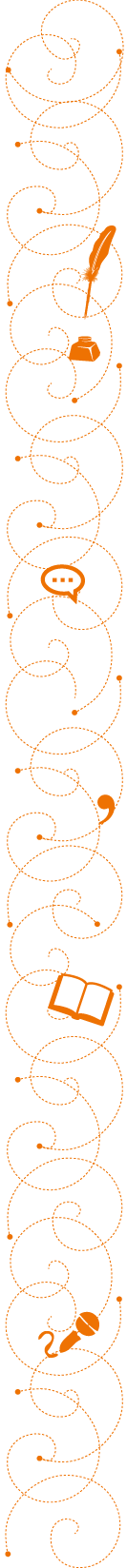 Leo y apuntoEl profesor da a cada alumno un texto que leerán individualmente en un tiempo acotado mientras anotan las ideas principales en un apunte.Luego del tiempo, el profesor va pidiendo que los estudiantes lean sus apuntes. Se debe evaluar el orden para organizar la información, la claridad de las frases, el reconocimiento de las ideas centrales.Se sugiere que el tiempo que el profesor estime adecuado sea de acuerdo al objetivo de ejercitar la toma de apuntes y el reconocimiento de ideas principales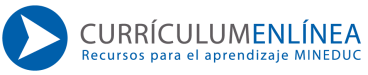 